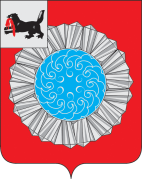 АДМИНИСТРАЦИЯ  МУНИЦИПАЛЬНОГО ОБРАЗОВАНИЯ  СЛЮДЯНСКИЙ РАЙОНП О С Т А Н О В Л Е Н И Ег. Слюдянкаот 25.02.2019г.  № 109.Об утверждении положения о проведении аттестации муниципальных служащихв муниципальном образовании Слюдянский район   На основании статей 18, 28, 32 Федерального закона от 2 марта 2007 года № 25-ФЗ "О муниципальной службе в Российской Федерации", статьи 8 Закона Иркутской области от 15 октября 2007 года № 88-оз «Об отдельных вопросах муниципальной службы в Иркутской области», руководствуясь статьями 24, 47 Устава муниципального образования Слюдянский район (новая редакция), зарегистрированного постановлением Губернатора Иркутской области от 30 июня 2005 года № 303-п,ПОСТАНОВЛЯЮ:  	1. Утвердить Положение о проведении аттестации муниципальных служащих в муниципальном образовании Слюдянский район, согласно приложению. 	2. Начальнику управления труда, заработной платы и муниципальной службы (Орловой С.Г.), председателю Думы муниципального образования Слюдянский район (Зарубиной А.В.), председателю МКУ «Комитет по управлению муниципальным имуществом и земельным отношениям муниципального образования Слюдянский район» (Стаценской Л.В.), председателю МКУ «Комитет финансов муниципального образования Слюдянский район» (Усольцевой И.В.), председателю МКУ «Комитет по социальной политике и культуре муниципального образования Слюдянский район» (Чудиновой Н.Ю.) ознакомить муниципальных служащих с Положением о проведении аттестации муниципальных служащих в муниципальном образовании Слюдянский район.3. Признать утратившим силу распоряжение администрации муниципального образования Слюдянский район № 21-р от 13.02.2008 года «Об утверждении положения о проведении аттестации муниципальных служащих муниципального образования Слюдянский район».4. Разместить настоящее постановление на официальном сайте администрации муниципального образования Слюдянский район http://www.sludyanka.ru, в разделе «Администрация муниципального района», подразделе «Управление труда, заработной платы и муниципальной службы», «Правовое регулирование муниципальной службы», «Аттестация». 5. Контроль за исполнением настоящего постановления возложить на руководителя аппарата администрации муниципального района, а также на руководителей соответствующих муниципальных казенных учреждений.И.о. мэра муниципального образования Слюдянский район									С.Г. ОрловаПриложение к постановлению администрации муниципального образования Слюдянский районот ______________ №_____ПОЛОЖЕНИЕО ПРОВЕДЕНИИ АТТЕСТАЦИИ МУНИЦИПАЛЬНЫХ СЛУЖАЩИХ  В МУНИЦИПАЛЬНОМ ОБРАЗОВАНИИ СЛЮДЯНСКИЙ РАЙОН Раздел 1ОБЩИЕ ПОЛОЖЕНИЯ1. Настоящим Положением в соответствии со статьей 18 Федерального закона от 2 марта 2007 года N 25-ФЗ "О муниципальной службе в Российской Федерации" определяется порядок проведения аттестации муниципальных служащих в муниципальном образовании Слюдянский район  (далее - муниципальные служащие), замещающих должности муниципальной службы в органе местного самоуправления муниципального образования Слюдянский район (далее – муниципальное образование), органах, наделенных правами юридического лица.2. Аттестация муниципального служащего проводится в целях определения его соответствия замещаемой должности муниципальной службы на основе оценки его профессиональной служебной деятельности.Аттестация призвана способствовать формированию кадрового состава муниципальной службы в муниципальном образовании, повышению профессионального уровня муниципальных служащих, решению вопросов, связанных с определением преимущественного права на замещение должности муниципальной службы при сокращении должностей муниципальной службы в муниципальном органе, а также вопросов, связанных с изменением условий оплаты труда муниципальных служащих.3. Аттестации не подлежат следующие муниципальные служащие:1) замещающие должности муниципальной службы менее одного года;2) достигшие возраста 60 лет;3) беременные женщины;4) находящиеся в отпуске по беременности и родам или в отпуске по уходу за ребенком до достижения им возраста трех лет. Аттестация указанных муниципальных служащих возможна не ранее чем через год после выхода из отпуска;5) замещающие должности муниципальной службы на основании срочного трудового договора (контракта).4. Аттестация муниципального служащего проводится один раз в три года.Раздел 2ОРГАНИЗАЦИЯ ПРОВЕДЕНИЯ АТТЕСТАЦИИ5. Для проведения аттестации муниципальных служащих по решению представителя нанимателя (работодателя) издается правовой акт, содержащий положения:1) о формировании аттестационной комиссии, в том числе о составе аттестационной комиссии, сроках и порядке ее работы;2) об утверждении графика проведения аттестации;3) о составлении списков муниципальных служащих, подлежащих аттестации;4) о подготовке документов, необходимых для работы аттестационной комиссии.6. В состав аттестационной комиссии включаются представитель нанимателя (работодатель) и (или) уполномоченные им муниципальные служащие (в том числе из подразделения по вопросам кадров, юридического (правового) подразделения и подразделения, в котором муниципальный служащий, подлежащий аттестации, замещает должность муниципальной службы), представитель выборного органа первичной профсоюзной организации при его наличии, а также представители научных и образовательных организаций, других организаций, приглашаемые по запросу представителя нанимателя (работодателя) в качестве независимых экспертов - специалистов по вопросам, связанным с муниципальной службой, без указания персональных данных экспертов. Число независимых экспертов должно составлять не менее одной четверти от общего числа членов аттестационной комиссии.Состав аттестационной комиссии для проведения аттестации муниципальных служащих, замещающих должности муниципальной службы, исполнение должностных обязанностей по которым связано с использованием сведений, составляющих государственную тайну, формируется с учетом положений законодательства Российской Федерации о государственной тайне.Состав аттестационной комиссии формируется таким образом, чтобы была исключена возможность возникновения конфликтов интересов, которые могли бы повлиять на принимаемые аттестационной комиссией решения.7. Аттестационная комиссия состоит из председателя, заместителя председателя, секретаря и членов комиссии. Все члены аттестационной комиссии при принятии решений обладают равными правами.8. График проведения аттестации доводится до сведения каждого аттестуемого муниципального служащего не менее чем за месяц до начала аттестации.9. В графике проведения аттестации указываются:1) наименование муниципального органа, подразделения, в которых проводится аттестация;2) список муниципальных служащих, подлежащих аттестации;3) дата, время и место проведения аттестации;4) дата представления в аттестационную комиссию необходимых документов с указанием ответственных за их представление руководителей соответствующих подразделений муниципального органа.10. Не позднее чем за две недели до начала аттестации в аттестационную комиссию представляется отзыв об исполнении подлежащим аттестации муниципальным служащим должностных обязанностей за аттестационный период, подписанный его непосредственным руководителем и утвержденный вышестоящим руководителем (при наличии вышестоящего руководителя).11. Отзыв, предусмотренный пунктом 10 настоящего Положения, должен содержать следующие сведения о муниципальном служащем:1) фамилия, имя, отчество;2) замещаемая должность муниципальной службы на момент проведения аттестации и дата назначения на эту должность;3) перечень основных вопросов (документов), в решении (разработке) которых муниципальный служащий принимал участие;4) мотивированная оценка профессиональных, личностных качеств и результатов профессиональной служебной деятельности муниципального служащего.12. К отзыву об исполнении подлежащим аттестации муниципальным служащим должностных обязанностей за аттестационный период прилагаются сведения о выполненных муниципальным служащим поручениях и подготовленных им проектах документов за указанный период, содержащиеся в годовых отчетах о профессиональной служебной деятельности муниципального служащего.При каждой последующей аттестации в аттестационную комиссию представляется также аттестационный лист муниципального служащего с данными предыдущей аттестации.13. Отдел трудовых отношений и управления охраной труда управления труда, заработной платы и муниципальной службы в администрации и кадровые службы в органах, наделенных правами юридического лица  не менее чем за неделю до начала аттестации должно ознакомить каждого аттестуемого муниципального служащего с представленным отзывом об исполнении им должностных обязанностей за аттестационный период. При этом аттестуемый муниципальный служащий вправе представить в аттестационную комиссию дополнительные сведения о своей профессиональной служебной деятельности за указанный период, а также заявление о своем несогласии с представленным отзывом или пояснительную записку на отзыв непосредственного руководителя.Раздел 3ПРОВЕДЕНИЕ АТТЕСТАЦИИ14. Аттестация проводится с приглашением аттестуемого муниципального служащего на заседание аттестационной комиссии. В случае неявки муниципального служащего на заседание указанной комиссии без уважительной причины или отказа его от аттестации муниципальный служащий привлекается к дисциплинарной ответственности в соответствии с Федеральным законом от 2 марта 2007 года N 25-ФЗ "О муниципальной службе в Российской Федерации" и трудовым законодательством, а аттестация переносится на более поздний срок.Аттестационная комиссия рассматривает представленные документы, заслушивает сообщения аттестуемого муниципального служащего, а в случае необходимости - его непосредственного руководителя о профессиональной служебной деятельности муниципального служащего. В целях объективного проведения аттестации после рассмотрения представленных аттестуемым муниципальным служащим дополнительных сведений о своей профессиональной служебной деятельности за аттестационный период аттестационная комиссия вправе перенести аттестацию на следующее заседание комиссии.15. Обсуждение профессиональных и личностных качеств муниципального служащего применительно к его профессиональной служебной деятельности должно быть объективным и доброжелательным.Профессиональная служебная деятельность муниципального служащего оценивается на основе определения его соответствия квалификационным требованиям для замещения должности муниципальной службы, его участия в решении поставленных перед соответствующим подразделением (муниципальным органом) задач, сложности выполняемой им работы, ее эффективности и результативности.При этом должны учитываться результаты исполнения муниципальным служащим должностной инструкции, профессиональные знания и опыт работы муниципального служащего, соблюдение муниципальным служащим ограничений, отсутствие нарушений запретов, выполнение требований к служебному поведению и обязательств, установленных законодательством о муниципальной службе, а при аттестации муниципального служащего, наделенного организационно-распорядительными полномочиями по отношению к другим муниципальным служащим, - также организаторские способности.При проведении аттестации муниципального служащего могут использоваться индивидуальное собеседование, тестирование по вопросам, связанным с выполнением должностных обязанностей по замещаемой должности муниципальной службы, и иные не противоречащие федеральным законам и другим нормативным правовым актам Российской Федерации методы оценки профессиональных и личностных качеств муниципальных служащих.16. Заседание аттестационной комиссии считается правомочным, если на нем присутствует не менее двух третей ее членов.17. Решение аттестационной комиссии выносится в отсутствие аттестуемого муниципального служащего и его непосредственного руководителя открытым голосованием простым большинством голосов присутствующих на заседании членов аттестационной комиссии. При равенстве голосов муниципальный служащий признается соответствующим замещаемой должности муниципальной службы.На период аттестации муниципального служащего, являющегося членом аттестационной комиссии, его членство в этой комиссии приостанавливается.18. По результатам аттестации муниципального служащего аттестационная комиссия выносит одно из следующих решений:а) муниципальный служащий соответствует замещаемой должности муниципальной службы;б) муниципальный служащий не соответствует замещаемой должности муниципальной службы.19. Принимая решение, аттестационная комиссия вправе давать рекомендации:1) о поощрении отдельных муниципальных служащих за достигнутые ими успехи в работе, в том числе о повышении их в должности;2) об улучшении деятельности аттестуемых муниципальных служащих;3) о направлении отдельных муниципальных служащих на получение дополнительного профессионального образования.20. Результаты аттестации сообщаются аттестованным муниципальным служащим непосредственно после подведения итогов голосования.Результаты аттестации заносятся в аттестационный лист муниципального служащего, составленный по форме согласно приложению. Аттестационный лист подписывается председателем, заместителем председателя, секретарем и членами аттестационной комиссии, присутствовавшими на заседании.Муниципальный служащий знакомится с аттестационным листом под расписку.Аттестационный лист муниципального служащего, прошедшего аттестацию, и отзыв об исполнении им должностных обязанностей за аттестационный период хранятся в личном деле муниципального служащего.Секретарь аттестационной комиссии ведет протокол заседания комиссии, в котором фиксирует ее решения и результаты голосования. Протокол заседания аттестационной комиссии подписывается председателем, заместителем председателя, секретарем и членами аттестационной комиссии, присутствовавшими на заседании.21. Материалы аттестации муниципальных служащих представляются представителю нанимателя (работодателю) не позднее чем через семь дней после ее проведения.22. По результатам аттестации представитель нанимателя (работодатель) может принять решение:1) о поощрении отдельных муниципальных служащих за достигнутые ими успехи в работе;2) в срок не более одного месяца со дня аттестации - о понижении муниципального служащего в должности с его согласия;3) о направлении на получение дополнительного профессионального образования.23. В случае несогласия муниципального служащего с понижением в должности или невозможности перевода с его согласия на другую должность муниципальной службы представитель нанимателя (работодатель) может в срок не более одного месяца со дня аттестации уволить его с муниципальной службы в связи с несоответствием замещаемой должности вследствие недостаточной квалификации, подтвержденной результатами аттестации. По истечении указанного срока увольнение муниципального служащего или понижение его в должности по результатам данной аттестации не допускается.24. Муниципальный служащий вправе обжаловать результаты аттестации в соответствии с законодательством Российской Федерации.И.о. руководителя аппарата администрации муниципального образования Слюдянский район				С.Г. ОрловаПриложениек Положениюо проведении аттестациимуниципальных служащих в муниципальном образовании Слюдянский район АТТЕСТАЦИОННЫЙ ЛИСТ МУНИЦИПАЛЬНОГО СЛУЖАЩЕГО1. Фамилия, имя, отчество ________________________________________2. Год, число и месяц рождения ___________________________________3.   Сведения   о  профессиональном  образовании,  наличии  ученойстепени, ученого звания __________________________________________________________________________________________________________ (когда и какую образовательную организацию окончил, специальность_________________________________________________________________ и квалификация по образованию, ученая степень, ученое звание)__________________________________________________________________4.  Замещаемая должность муниципальной службы на момент аттестациии дата назначения на эту должность ____________________________________________________________________________________________________5. Стаж муниципальной службы _____________________________________6. Общий трудовой стаж _____________________________________________7. Вопросы к муниципальному служащему и краткие ответы на них: _______________________________________________________________________________________________________________________________________________________________________________________________________________________________________________________________________________8. Замечания и предложения, высказанные  аттестационной комиссией:______________________________________________________________________________________________________________________________________________________________________________________________________9.  Краткая  оценка выполнения муниципальным служащим рекомендацийпредыдущей аттестации:__________________________________________________________________          (выполнены, выполнены частично, не выполнены)10. Решение аттестационной комиссии:______________________________________________________________________________________________________________________________________________________________________________________________________________________________________________________________________________________________________________________________________________________________________________________________________________________________________________________________________________    (соответствует замещаемой должности муниципальной службы;__________________________________________________________________   не соответствует замещаемой должности муниципальной службы)11.   Рекомендация   аттестационной   комиссии  (дается  в  случаенеобходимости):____________________________________________________________________________________________________________________________________________________________________________________________________________________________________________________________________________________________________________________________________________________________________________________________________________(о поощрении муниципального служащего за достигнутые им успехи в__________________________________________________________________  работе, в том числе о повышении его в должности; об улучшении__________________________________________________________________      деятельности муниципального служащего; о направлении__________________________________________________________________       муниципального служащего на получение дополнительного__________________________________________________________________                   профессионального образования)12. Количественный состав аттестационной комиссии:__________________________________________________________________На заседании присутствовало ______ членов аттестационной комиссии.Количество голосов за _____, против ______.13. Примечания:______________________________________________________________________________________________________________________________________________________________________________________________________Председательаттестационной комиссии   _____________ __________________________                                                       (подпись)         (расшифровка подписи)Заместитель председателяаттестационной комиссии   _____________ __________________________                                                      (подпись)         (расшифровка подписи)Секретарьаттестационной комиссии  ______________ __________________________                                                      (подпись)         (расшифровка подписи)Членыаттестационной комиссии  ______________ __________________________                                                      (подпись)         (расшифровка подписи)Дата проведения аттестации _______________________________________С аттестационным листом ознакомился__________________________________________________________________                             (подпись муниципального служащего, дата)(место для печатимуниципального органа)